
Molimo Vas da Prijavu pošaljite na  e-mail:kontakt@seminari.org ili na fax: 051 466 601
Kada dobijemo prijavu na osnovu nje šaljemo Vam predračun.Dodatne informacije zainteresirani mogu se dobiti na telefone 066 299 999, 051/466-600.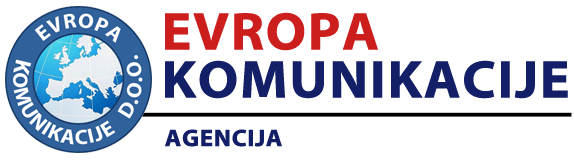                                          PRIJAVA ZA UČEŠĆE Šifra:1078DRUGI VLAŠIĆKI SUSRETI JAVNIH NABAVKI
 DRUGI VLAŠIĆKI SUSRETI JAVNIH NABAVKI
 
Molimo Vas da označite način na koji želite da propratite seminar:
            Prisustvom u hotel "Sunce", Babanovac, Vlašić, 13. i 14.02.2023. godine	            Praćenjem video snimka, 20. i 21.02. 2023. godine            Praćenjem video snimka, 27. i 28.02. 2023. godine
Molimo Vas da označite način na koji želite da propratite seminar:
            Prisustvom u hotel "Sunce", Babanovac, Vlašić, 13. i 14.02.2023. godine	            Praćenjem video snimka, 20. i 21.02. 2023. godine            Praćenjem video snimka, 27. i 28.02. 2023. godinePodaci o organizacijiNaziv pravnog lica:Adresa:E-mail:Grad:Telefon:Fax:JIB:PDV broj:Podaci o polaznicimaPodaci o polaznicimaPodaci o polaznicimaPodaci o polaznicimaPodaci o polaznicima 1. Ime i prezime E-mail 1. Ime i prezime Mobilni 2. Ime i prezime E-mail 2. Ime i prezime Mobilni 3. Ime i prezime E-mail 3. Ime i prezime Mobilni 4. Ime i prezime E-mail 4. Ime i prezime Mobilni 5. Ime i prezime E-mail 5. Ime i prezime MobilniKontakt osobaIme i prezime:Telefon:E-mail:Datum: ______________________Potpis: ______________________